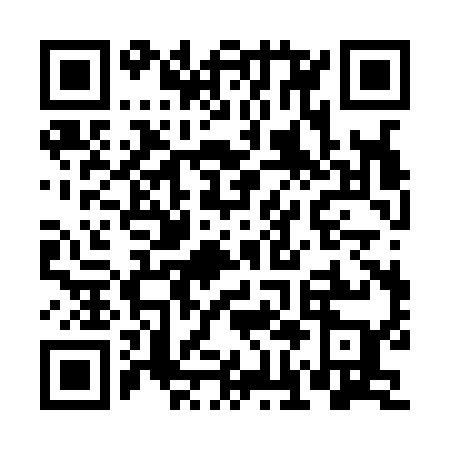 Ramadan times for Banissawe, CameroonMon 11 Mar 2024 - Wed 10 Apr 2024High Latitude Method: NonePrayer Calculation Method: Muslim World LeagueAsar Calculation Method: ShafiPrayer times provided by https://www.salahtimes.comDateDayFajrSuhurSunriseDhuhrAsrIftarMaghribIsha11Mon5:025:026:1212:123:326:136:137:1912Tue5:015:016:1212:123:326:136:137:1913Wed5:015:016:1112:123:316:136:137:1914Thu5:005:006:1012:123:316:136:137:1915Fri4:594:596:1012:113:306:136:137:1916Sat4:594:596:0912:113:306:136:137:1917Sun4:584:586:0812:113:296:136:137:1918Mon4:574:576:0812:103:296:136:137:2019Tue4:574:576:0712:103:286:136:137:2020Wed4:564:566:0612:103:286:136:137:2021Thu4:554:556:0612:103:276:136:137:2022Fri4:554:556:0512:093:276:136:137:2023Sat4:544:546:0512:093:266:146:147:2024Sun4:534:536:0412:093:266:146:147:2025Mon4:534:536:0312:083:256:146:147:2026Tue4:524:526:0312:083:246:146:147:2027Wed4:514:516:0212:083:246:146:147:2028Thu4:514:516:0112:073:236:146:147:2029Fri4:504:506:0112:073:236:146:147:2030Sat4:494:496:0012:073:226:146:147:2031Sun4:494:495:5912:073:216:146:147:211Mon4:484:485:5912:063:216:146:147:212Tue4:474:475:5812:063:206:146:147:213Wed4:474:475:5712:063:196:146:147:214Thu4:464:465:5712:053:196:146:147:215Fri4:454:455:5612:053:186:146:147:216Sat4:444:445:5612:053:176:146:147:217Sun4:444:445:5512:053:166:146:147:218Mon4:434:435:5412:043:166:146:147:229Tue4:424:425:5412:043:156:146:147:2210Wed4:424:425:5312:043:146:146:147:22